Prot n. 841                                                                                Guardavalle, 12/05/2017Ai componenti del Consiglio di IntersezioneScuola dell’InfanziaLoro Sedi Oggetto: Convocazione Consigli di Intersezione.I consigli di cui all’oggetto sono convocati secondo il seguente calendario:ORDINE DEL GIORNO:Andamento didattico;Stato di avanzamento delle attività educative;Adempimenti finali.	I rappresentanti dei genitori partecipano alla discussione dei primi due punti all’ordine del giorno.                                                                                                   IL DIRIGENTE SCOLASTICO 					                                      Prof. Valerio Antonio MAZZA                                                 Firma autografa sostituita a mezzo stampa ai sensi dell’art.3, comma 2, D.Lgs.39/93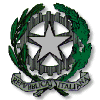 Istituto Comprensivo Statale “Aldo Moro”Scuole Statali: dell’Infanzia, Primaria e Secondaria di I GradoVia R. Salerno, 277 – 88065 GUARDAVALLE0967/828084 Fax 0967/828603http://www.icguardavalle.gov.it/Mail : czic82300p@istruzione.it - PEC : czic82300p@pec.istruzione.it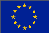 GIORNOCORSOMODULO/SEZIONEORARIOLUNEDI’15/05/2017SCUOLA DELL’INFANZIAGUARDAVALLE CENTROI – II SEZIONE16.10/17.10GIOVEDI’18/05/2017SCUOLA DELL’INFANZIA GUARDAVALLE MARINAI – II - III SEZIONE16.10/17.10